МБОУ «СОШ №2 г. Вельска» структурное подразделение                                   «Детский сад №6 «Искорка»Паспорт  II младшей -  средней группы общеразвивающей направленности «Василек» (дети 3-5лет)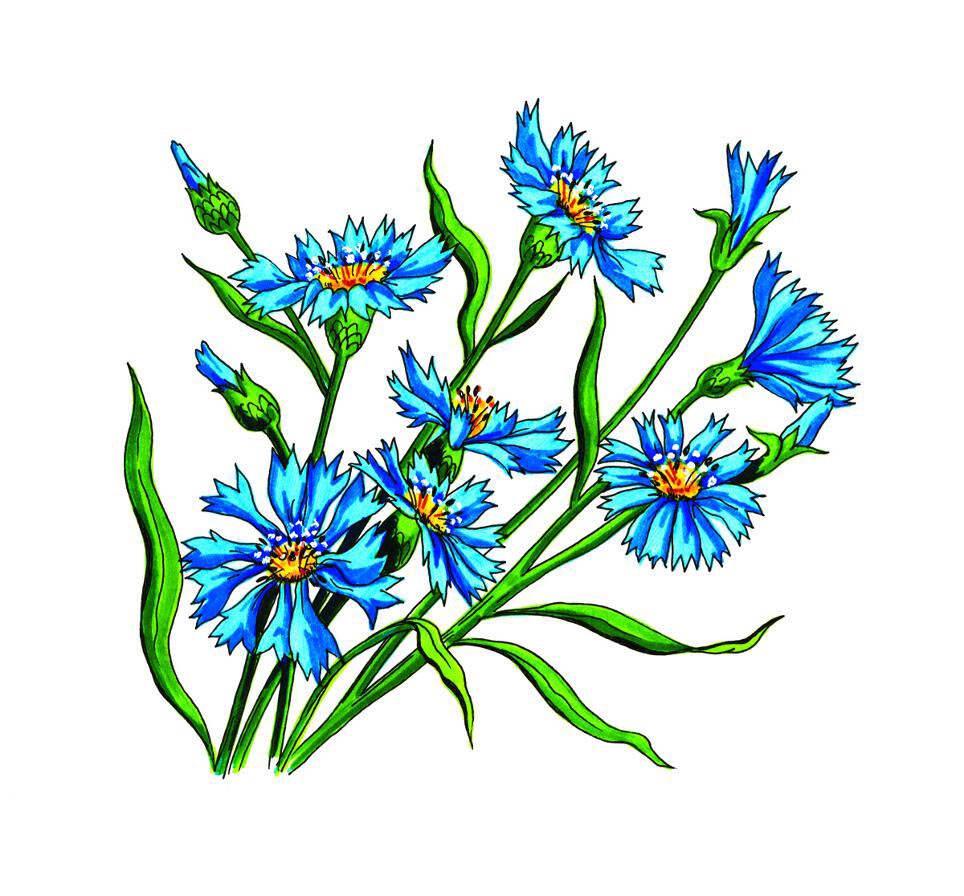 г. ВельскВизитная карточкаНазвание группы: II младшая (дети 3-4 лет)- средняя (дети 4-5лет) группа общеразвивающей направленностиПерсонал группы:    Воспитатель – Высотина Н.В.                                   Воспитатель – Чертовская Т.Н.                                   Младший воспитатель – Тупицина А.В.Режим работы группыв дошкольном учрежденииУчебный план НОД, расписание НОД                                                           Пояснительная записка Характеристика группы: В группе реализуются программы разработана в соответствии с  основной общеобразовательной программой   дошкольного образования «Программа воспитания и обучения в детском саду» под редакцией  Н.Е.Вераксы, М.А. Васильевой, Т.С. Комаровой,  в соответствии с ФГОС ДО. Федеральный закон «Об образовании в Российской федерации» от 29. 12. 2012 года № 273 - ФЗПриказ Минобразования и науки РФ от 30.08.2013г. № 1014 « Об утверждении Порядка организации  и осуществления образовательной деятельности по основным общеобразовательным программам – образовательным программам дошкольного образования»СанПин 2.4.1.3049-13 «Санитарно-эпидемиологические требования к устройству, содержанию и организации режима работы дошкольных образовательных организаций»Приказ Минобразования и науки РФ от 17.10.2013г. № 1155 «Об утверждении  Федерального Государственного Образовательного Стандарта Дошкольного Образования»  (ФГОС  ДО). Устав  МБДОУ.Основная образовательная программа  МБДОУПрограмма строится на принципе культуросообразности. Реализация этого принципа обеспечивает учёт национальных ценностей и традиций в образовании, восполняет недостатки духовно-нравственного и эмоционального воспитания ребёнка. Образование рассматривается как процесс приобщения ребенка к основным компонентам человеческой культуры (знание, мораль, искусство, труд).                                                          Документация воспитателей:паспорт группы;должностная инструкция воспитателя;календарные планы;перспективные планы;тетрадь движения детей;табель учета детей посещающих детский сад тетрадь для педсоветов;протоколы родительских собраний;Реализуемые программыДиагностический инструментарий                                             Перечень научно-методической литературыТехническое оснащениеПриемная группы- общей площадью 15,4 кв.м. Мебель: кабинки для размещения детский вещей  22 секций, скамейки 4 шт.Уголок «Для вас, родители!». Предназначен для размещения объявлений, документации,  информации родителям по организации досуга детей и рекомендаций узких специалистов (психолога и т.д.)Стол для размещения папок, тетрадей логопеда и воспитателей с домашними заданиями.Стенд для размещения детских работ по изо деятельности;Полочка для выставки детских работ из пластилина и конструирования;Групповое помещение- общей площадью 47,7 кв. м. Мебель: Шкаф с полками – 1шт. шкаф с зеркалом – 1 шт., книжный уголок - 1шт., парикмахерская – 1шт., столы детские - 12 шт., стульчики детские – 26 шт.,  буфет для детской  посуды – 1шт., кроватка кукольная – 1шт., диван – 1шт., доска магнитная – 1 шт., доска с покрытием из ковролина – 1 шт., мольберт – 1шт.,стеллаж «Золушка» разноцветный – 1шт.,набор стеллажей «Малыш» разноцветный – 1шт.,полка для игрушек– 2 шт., комплект «Цветочек» (стол– 1шт.,табуретки– 4шт.,уголок ИЗО разноцветный– 1шт.Организация  предметно-пространственной развивающей средств.Прием детей. Самостоятельная игровая деятельность7.30.-8.25Утренняя гимнастика8.25-8.33Подготовка к завтраку. Завтрак8.33-9.00Организация образовательной деятельности9.00-10.50Второй завтрак10.00–10.10Подготовка к прогулке. Прогулка10.10-12.00Подготовка к обеду. Обед12.00-12.30Подготовка ко сну. Сон13.00.-15.00Пробуждение, оздоровит. процедуры15.00-15.30Подготовка к полднику. Полдник15.30-15.35Организованная образовательная деятельность, игры, самостоятельная деят.15.35-16.30Подготовка к ужину. Ужин.16.30-17.00Игры, самостоятельная деятельность17.00-17.40Прогулка, уход  домой17.40-19.30ДеньнеделиНОД(воспитатели)ВремяПонедельникОзнакомление с окружающим миром9.00- 9.20ПонедельникМузыка9.35 - 9.50ВторникФЭМП9.00 - 9.20 (1подгруппа)9.30 - 9.50 (2подгруппа)ВторникФизкультура улица11.00 – 11.20ВторникФизкультура улица11.00 – 11.20СредаХудожественное творчество(лепка, аппликация)9.00 - 9.20СредаФизкультура (зал)9.50 – 10.10ЧетвергРечевое развитие9.05 - 9.25ЧетвергМузыка9.35 – 9.55ПятницаРисование9.00 - 9.20 (1 подгруппа)9.30 - 9.50 (2 подгруппа)ПятницаФизкультура (зал)15.35 – 15.55№ п/пНазваниеАвторИздательствоГод изданияОсновные программыОсновные программыОсновные программыОсновные программыОсновные программы1.Основная образовательная программа дошкольного образования «От рождения до школы».Н.Е. Веракса,М.А. Васильева, Т.С. КомароваМозаика-синтез20162.Комплект методических пособий для занятий с детьми 3-4 года:-Развитие речи-Формирование элементарных математических представлений-Изобразительная деятельность в детском садуВ.В.ГербоваИ.А.Помираева,В.А.ПозинаТ.С.КомароваМозаика-синтезМозаика-синтезМозаика-синтез2016201620153.Комплект методических пособий для занятий с детьми 4-5 года:-Развитие речи-Формирование элементарных математических представлений-Изобразительная деятельность в детском саду-Физическая культура в детском саду-Конструирование из строительного материала-Ознакомление с предметным и социальным окружением-Ознакомление с природой в детском саду-Развитие игровой деятельностиВ.В.ГербоваИ.А.Помираева,В.А.ПозинаТ.С.КомароваЛ.И. ПензулаеваЛ.В.КуцаковаО.В.ДыбинаО.А.СоломенниковаН.Ф.ГубановаМозаика-синтезМозаика-синтезМозаика-синтезМозаика-синтезМозаика-синтезМозаика-синтезМозаика-синтезМозаика-синтез20162015201420142014201520142014Парциальные программыПарциальные программыПарциальные программыПарциальные программыПарциальные программы1.Безопасность:  Учебное пособие по основам безопасности жизнедеятельности детей старшего дошкольного возраста.Стеркина Р.Б., Князева О.Л., Авдеева Н.Н.Просвещение2005№ п/пНазвание методикиНазначение2.Программа воспитания и обучения в детском саду под редакцией М.А. Васильевой, В.В. Гербовой, Т.С. КомаровойВыявление знаний, умения и навыков у детей группы№ п/пНазваниеАвторИздательствоГод изданияМетодическая литератураМетодическая литератураМетодическая литератураМетодическая литератураМетодическая литература1.Учите играя (игры, упражнения со звучащим словом)А.И. МаксаковПросвещение20062.Знакомство детей с окружающим с помощью техники оригамиМ.Г. СоловьеваПросвещение20064.Развитие речиН.В.НовоторцеваГринго19955.Правила дорожного движения для детей дошкольного возрастаЕ.А. РомановаТехнический центр20066.Из чего сделаны предметыО.В. ДыбинаСфера20077.Дошкольникам– о правилах дорожного движения Э.Я. СтепановаПросвещение20008.Мир, в котором я живуН.Г. КомратоваПросвещение20059.Организация экспериментальной деятельности дошкольниковГ.В. ГорбачеваПросвещение200410.Детское экспериментированиеИ.Э. КуликовскаяПросвещение200511.Беседы дошкольников о профессияхТ.В. ПотаповаТворческий центр200312.Программа «Светофор» обучение детей  дошкольного возраста ПДДТ.И. ДаниловаПРЕСС200913.Книга для чтения 4-5 лет в детском садуИздательская группаПросвещение200614.Конструирование и художественный труд в детском садуЛ.В. КуцаковаПросвещение200516.Учимся лепить и рисоватьМ.В. ЗиминаКристалл199717.Радость творчестваО.А. СоломенниковаПросвещение200818.ОБЖ Издательская группаКорифей200919.Игры и игровые упражнения для развития речиГ.С. ШвайкоПросвещение200120.Конспекты комплексных занятий с детьми 4-5 летО.А.НовиковскаяПаритет200621.Итоговые дни по лексическим темамЕ.А. Алябьева22.Занятия по изодеятельности  в детском садуГ.С.Швайко23.Самоделки из разных материаловГ.И.Перевертень24.Занятия аппликациейЗ.А.БогатееваПросвещение30Комплексные занятия средн. группы ФГОС ДО в ДОУ32Комплексные занимательные занятия в средней и старшей группахЮ.А.ВакуленкоУчитель200933Познание предметного мираЗ.А.ЕпифановаУчитель201334Окружающий мирМ.П.КостюченкоУчитель2012№ п/пОборудованиеНазначение1.МагнитофонПрослушивание музыкальных произведений№ п/пНазвание ЦентровНазначение НаполнениеЦентр сенсорного развитияМатрешкиМозаика.ШнуровкаБусыПазлыСчётные палочки.Дид.игра «Геоконт» с цветными резиночками.Волшебные мешочки с мелкими деревянными и пластиковыми игрушками.3 Книжный уголок «Почитай-ка»-открытая витрина для книг;-стол, два стульчика, - детские книги по программе и любимые книги детей, два-три постоянно меняемых детских журнала, детские энциклопедии, справочная литература;- книги, знакомящие с культурой русского народа: сказки, загадки потешки, игры;- книжки-раскраски.4Центр познания, науки и природы «Неизведанное рядом».- стеллаж для пособий и оборудования;- передники,;- природный материал (песок, глина, ракушки, кора деревьев, мох, листья и т.д.);- сыпучие продукты (фасоль, горох, манка, соль и т.д.);- емкость разной вместимости (ложки, лопатки, палочки, воронки, сито);- лупы, цветные стекла, песочные часы;- вспомогательные материалы (колбы, пипетки, вата, марля, шприцы без игл);- схемы, модели для выполнения опытов;- календарь природы;- комнатные растения;- лейки, опрыскиватели, палочки для рыхления почвы;- игры: «С какого дерева листок?», «Лото», «Что, где растет?» «Волшебница вода», «Дары природы», «Узнай живой мир»;- муляжи фруктов и овощей- набор открыток с видами достопримечательностями Москвы, Архангельска и родного города, карта родного города, глобус, детские атласы;- игры по направлению «Обеспечения безопасности жизнедеятельности» («Можно и нельзя», «Как вести сети?» и т.д.5Центр математического развития «Умный математик»- раздаточный и счетный материал;- игрушки, мелкие предметы, предметные картинки;- комплекты цифр и математических знаков, геометрических фигур, счетного материала и магнитной доски;- занимательный и познавательный математический материал, логико-математические игры (игры Воскобовича: «Прозрачная цифра, «Счетовозик», «Игровизор», «Змейка», «Вошебный квадрат», «Нетающие льдинки», «Восьмерка»;- рабочие тетради по математики;- набор объемных геометрических фигур;- «Волшебные часы» (части суток, времена года,  дни недели);- счеты и счетные палочки;- игры: «Юный математик», «Учимся считать», «Играем и считаем», «Геометрическая мозаика», Арифметическое лото «Пир горой».7Строительный уголок «Мы строители»- строительный конструктор с блоками крупного, среднего и маленького размера;- небольшие игрушки для обыгрывания построек (фигурки людей, дорожные знаки, светофоры, дорожный перекресток);- транспорт (мелкий, средний, крупный);- машины легковые и грузовые (самосвалы, грузовик, фургоны, специальный транспорт).8Центр художественного творчества- восковые и акварельные мелки;- гуашевые и акварельные краски;- фломастеры, цветные карандаши;- пластилин;- цветная и белая бумага, картон, природные материалы (сухие листья, мелкие ракушки, семена);- белая бумага для коллективных работ (рисунков, коллажей, аппликаций);- кисти, палочки, стеки, ножницы, паралон, печатки, клише, трафареты;- материал для не традиционного рисования;- книжки-раскраски9Музыкальный центр- музыкальные игрушки: гармошки, балалайки;-детские музыкальные инструменты: металлофон, барабан, бубен, пианино;- «поющие» игрушки;- ложки, палочки, молоточки;- набор картинок с музыкальными инструментами.10«Играем в театр»- большая ширма;- костюмы, маски, атрибуты для обыгрывания сказок;- куклы и игрушки для различных видов театра (плоскостной, кукольный, настольный, пальчиковый);11Центр сюжетно-ролевой игры- куклы разных размеров;- комплекты одежды и постельного белья для кукол;- кукольные сервизы;- кукольная мебель;- атрибуты для сюжетно-ролевых игр «Больница», «Салон красоты », «Моряки», «Кладоискатели», «Наша лаборатория», «Магазин», «Шоферы», 12Центр физического здоровья- мячи средние разных цветов и размеров;- цветные ленточки на кольцах;- обруч;- веревки, шнуры;- кольцеброс;- кегли;- скакалки;